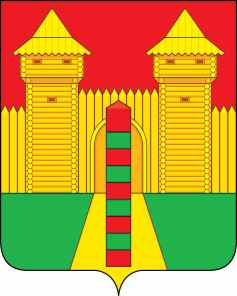 АДМИНИСТРАЦИЯ МУНИЦИПАЛЬНОГО ОБРАЗОВАНИЯ «ШУМЯЧСКИЙ РАЙОН» СМОЛЕНСКОЙ ОБЛАСТИФИНАНСОВОЕ УПРАВЛЕНИЕПРИКАЗот 11.12.2019 г. № 42 Об         утверждении       планаконтрольных        мероприятий            Финансового              управленииАдминистрации муниципальногообразования «Шумячский район»Смоленской        области   на 2020 годВ соответствии со статьей 269.2 Бюджетного кодекса Российской Федерации, постановления № 33 от 31.01.2019г. Администрации муниципального образования «Шумячский район» Смоленской области «Об утверждении Порядка осуществления органом внутреннего муниципального финансового контроля полномочий по контролю в финансово-бюджетной сфере».Приказываю:1. Утвердить план контрольных мероприятий Финансового управления Администрации муниципального образования «Шумячский район» Смоленской области  на 2020 год (далее – план) (приложение № 1).2. Контроль за исполнением настоящего приказа оставляю за собой.Заместитель начальника Финансового управления –начальник бюджетного отдела                                                  Е.В. Тимофеева      Приложение № 1 к приказу                                                                                                  № 42   от  11.12.2019г. Утверждаю:                                                              Заместитель начальника Финансового управления –начальник бюджетного отдела                                                                   _____________   Е.В. Тимофеева                                                                       Планконтрольных мероприятий Финансового управления Администрации муниципального образования «Шумячский район» Смоленской области  на 2020 год№п/пОбъекты контроля Тема контрольного мероприятияПроверяемый периодСрок проведения контрольного мероприятия (квартал)1.МУП «Шумячское РПО КХ»Проверка возмещения затрат лицам, предоставляющим населению услуги бани по тарифам, не обеспечивающим возмещение издержек2019 год3 квартал2020 года2.Шумячская районная общественная организация Смоленской областной общественной организации ветеранов (пенсионеров) войны, труда, вооруженных Сил и правоохранительных органовСоблюдение условий, целей и порядка  предоставления и расходования субсидий за счет средств бюджета муниципального образования «Шумячский район» Смоленской области.2019 год4 квартал2020 года3.МОУ Первомайская СОШ»Проверка соблюдения условий, целей и порядка предоставления и   расходования субсидий за счет средств  бюджета муниципального образования «Шумячский район» Смоленской области.2019 год4 квартал2020 года